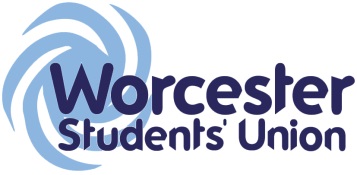 Executive Officer Report to Student CouncilOfficer Name / Role: Wesley Hudson - PresidentDate of report: 26/01/16What work have you been undertaking towards your objectives since the last meeting? Please limit this to 5 items.The Housing and Community Fair is ready to go for February 2nd, it is looking to be a very successful day. I will update Student Council on its attendance and success on the 4th.I have been regularly meeting with the head of Student Services to promote the Access to Learning Fund (ALF).Helping to organise a discussion amongst Students about the quality of food on campus. I visited Cornwall with Lewis and Debbie to inform them how the students there can make the most of the Students’ Union. Christmas Don’t Rent Yet cards were delivered to all University managed accommodationWhat progress have you made on actions you have been mandated by Student Council to carry out?List up to 5 other duties of note have you been carrying out within your role and state how has this been benefitting students?Organising, with the help of Union Staff a number of different events and marketing for this Year’s Gold Green Impact Award. A lot of it benefits students for example educating them on how to be greener, fair trade products and where to get free water from. I have been in conversations with the University about getting a number of lockers for Students to use on campus. Fruit and Water is being given out to promote a healthier living. Held the AGM to approve the SU Auditors and the SU affiliations.Planning a mental health and wellbeing fair with University staff.What are the 5 key tasks you aim to get done before the next meeting?Put together a focus group to look at the ALF application.Hold another focus groups for students who are care leavers to explore the ease of the University website. Plan a sexual health and safe sex campaign.Hold a fair trade lunch for Green Impact.Get re-useable bottles stocked in the campus shop. 